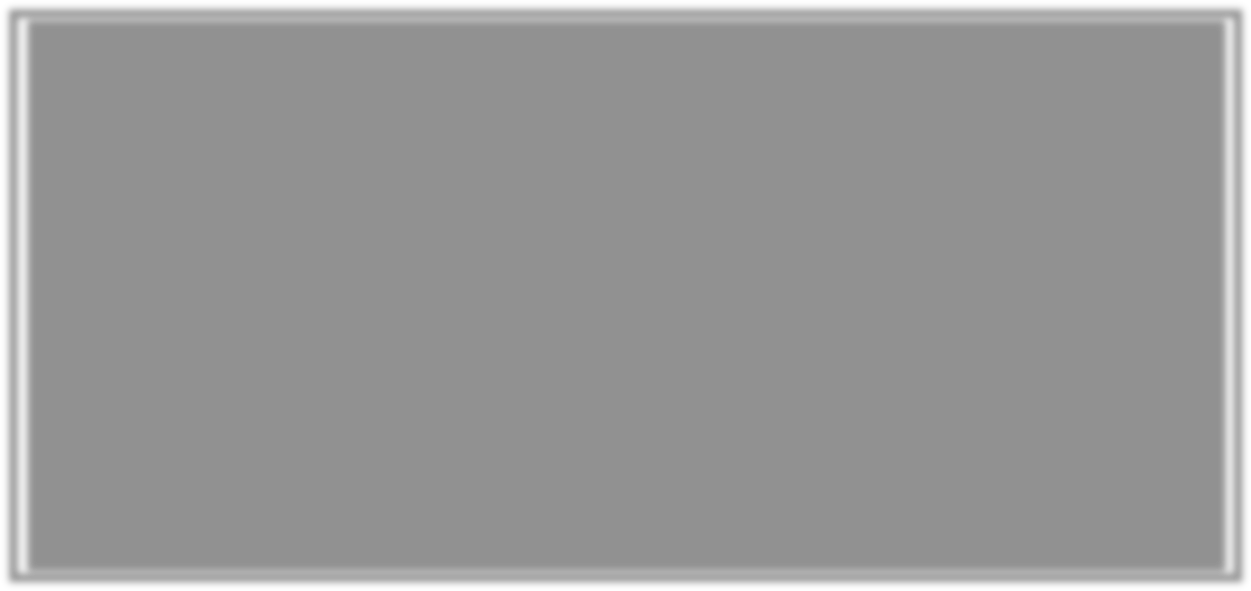 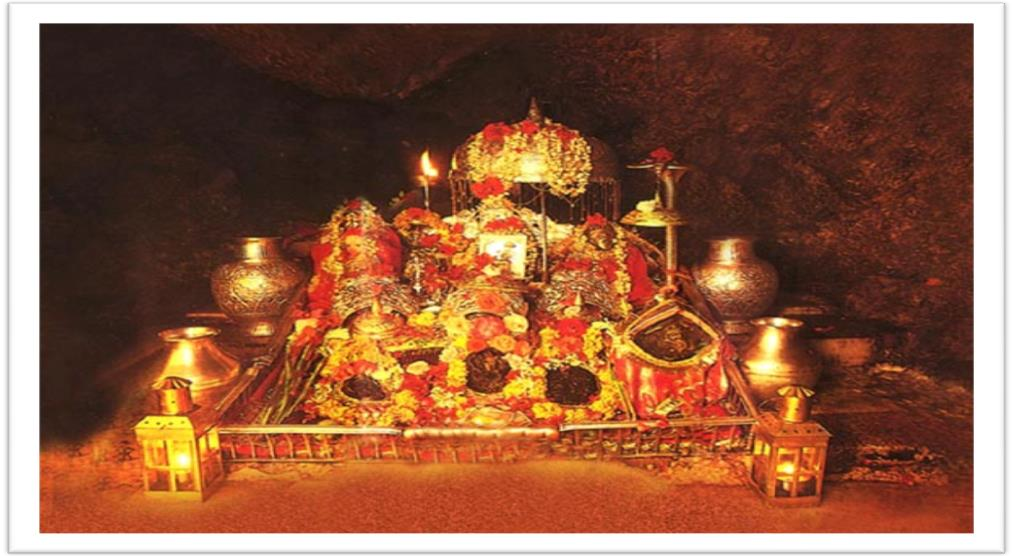 Greetings of the Day!!!!As Discussed Please Find The Below Package Details….!!!!Guest Booking DetailsPackage Cost InclusionsWelcome Drink On ArrivalPick up and Drop Ex Katra Railway Station.Below 05 years child is complimentary02 Nights’ accommodation in above mentioned or similar hotelsAll transfer & sightseeing by AC Toyota Etios (Ac Not work on the hill area)All toll tax ,parking charges, driver charges, fuel cost inclusiveAll applicable taxes.Day 01	Katra Railway Station ( 02 Kms / 05 Minutes )Arrival at Katra Railway station transfer to Katra check-in at Hotel Night stayJammu & Kashmir is lovingly called the Heaven on Earth. The land of Jammu and Kashmir is blessed with exquisite natural beauty. With the snow clad mountaintops, exotic orchards, lush green pastures, alpine forests and many more, the divine and delightful land of Jammu & Kashmir is a boon to the worldwide nature lovers.Day 02	Mata Vaishno Devi Darshan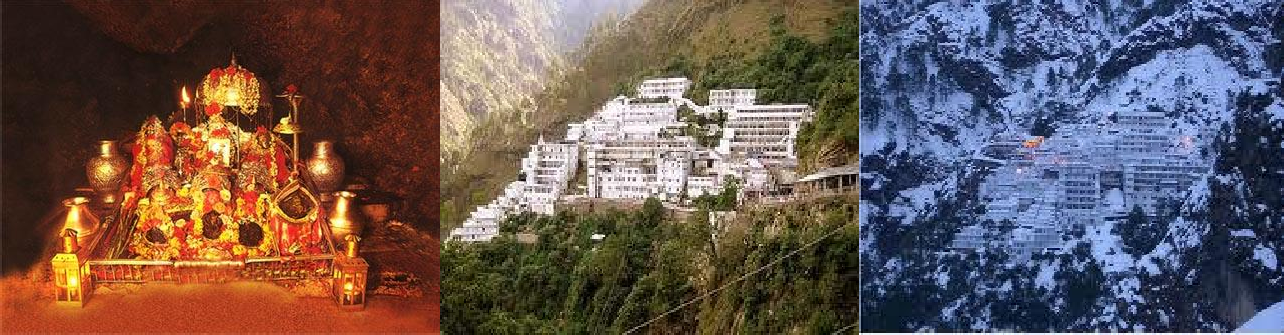 After Breakfast proceed to Mata Vaishno Devi Yatra by Track return back to hotel Night stay.The shrine of Mata Vaishno Devi is one of the most visited pilgrim sites in India. Situated at a height of 5,300 ft., the site is located inside a cave in a hill. amidst the folds of the Trikuta Bhagwati hill at a height of 5,300 ft., in the state of Jammu and Kashmir (J&K). This cave temple is at a distance of 61 kms from Jammu and the last 13 kms of the way have to be negotiated on foot by the yatris, as the devotees are called. Once at the entrance to the cave, the path turns into a narrow tunnel with a cold stream named the Charan Ganga running through it. The pilgrim has to wade through this to reach the sanctum sanctorum.The holy cave shrine of Vaishno Devi is nestled in a beautiful recess of the Trikuta Mountains forming a part of the lower Himalayas. It is located 61 km north of Jammu at a height of 5,200 feet above the sea level in the state of Jammu and Kashmir. In the cave there are images of three deities’ viz. the Mahakali, Mahalakshmi and Mahasaraswati.Day 03	Katra Railway Station DropAfter breakfast checkout from hotel free time till departure to connect onwards destination transfer for Katra Railway station with Sweet memories and best Wishes.Hotel DetailsTotal Package Cost INR 19,500 /-NetJAMMU RICHEST TRAVEL SACHIN SHARMA [DIRECTOR]CONTACT NO: 7903290299/9334427902EMAIL ID: jammurichesttravel@gmail.comSupplement Cost if you needRopeway cost @100 per person (Bhawan to Bhairon)Pony/Horse ride cost @1250 per person Katra to Vaishno Devi each wayDoli cost @6500 per person (Katra - Vaishno Devi - Katra)Helicopter Ticket @1730 per person Katra to Sanjhichhat each way	Battery car Ardhkuwary to Vaishno Devi @354 per person each way (only senior citizen above 50 allowed)Wishing you a Happy Journey……DestinationVaishno Devi PackageDate Of Travel20th March 2023Duration03 Days / 02 NightsTransportAC Toyota EtiosNo Of Person04 AdultsNo Of Rooms02 Double RoomMeal PlanMAPAI ( Breakfast + Dinner)DestinationHOTEL NAMEMEAL PLANNO OF NIGHTSKatraHotel Green ValleyMAPAI (Breakfast + Dinner)02 Nights